                                                   1.pielikumsProjektu iesniegumu atlases nolikumam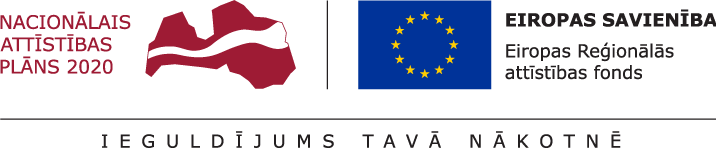 *Aizpilda CFLA* Projekta darbībām jāsakrīt ar projekta īstenošanas laika grafikā (1.pielikums) norādīto. Jānorāda visas projekta ietvaros atbalstāmās darbības – gan tās, kas veiktas pirms projekta iesnieguma apstiprināšanas, gan tās, ko plānots veikt pēc projekta iesnieguma apstiprināšanas.** norāda iesaistītā partnera numuru no 1.9.tabulas*Privātais finansējums: pētniecībai piesaistītais ārvalstu finansējums un līgumpētījumu ietvaros piesaistītais finansējums, kas norādīts šādos ekonomiskās klasifikācijas kodos (ja attiecināms): ** Kolonā  “Citi pētījuma specifikai atbilstoši projekta rezultāti (t.sk. dati), kas papildina rezultātu rādītājos Nr.2., 3.1., 4., 5., minētos rezultātus” norāda plānoto vērtību un mērvienību, detalizētu  plānotās vērtības atšifrējumu norādot projekta iesnieguma “1.5.sadaļā Projekta darbības un sasniedzamie rezultāti:” pie attiecīgās darbības.* Jānorāda faktiskā projekta īstenošanas vietas adrese, ja īstenošanas vietas ir plānotas vairākas, iekļaujot papildus tabulu/as* Jānorāda Republikas pilsēta vai novads (norādot novadu, ir jānorāda arī tā pilsēta/pagasts).Ja projekta  finansiālā ietekme aptver visus novadus un republikas pilsētas statistiskā reģiona ietvaros, lūdzam norādīt kopējo projekta finansiālo ietekmi dalījumā pa statistiskajiem reģioniem. Ja projekta ietekme  ir uz visu Latviju, tad 1.8.sadaļa netiek norādīta PI veidlapā saskaņā ar normatīvā aktā par attiecīgā ES fonda SAM vai tā pasākuma īstenošanu noteikto.* ja projekta īstenošanā paredzēts piesaistīt vairākus partnerus, informāciju norāda par katru partneri.* Projekta īstenošanas ilgumam jāsakrīt ar projekta īstenošanas laika grafikā (1.pielikums) norādīto periodu pēc līguma noslēgšanas* Norāda ietekmes uz vidi novērtējuma vai sākotnējā ietekmes uz vidi izvērtējuma veikšanas datumuPiezīme: Finanšu instrumentu pasākumu gadījumā tiek aizpildīta atsevišķa veidlapaEs, apakšā parakstījies (-usies), __________________________,vārds, uzvārds				Projekta iesniedzēja ___________________________________,               projekta iesniedzēja nosaukums				atbildīgā amatpersona, _________________________________,              amata nosaukumsapliecinu, ka projekta iesnieguma iesniegšanas brīdī,projekta iesniedzējs neatbilst nevienam no Eiropas Savienības struktūrfondu un Kohēzijas fonda 2014.-2020.gada plānošanas perioda vadības likuma 23.pantā pirmajā daļā minētajiem projektu iesniedzēju izslēgšanas noteikumiem;projekta iesniedzēja rīcībā ir pietiekami un stabili finanšu resursi (nav attiecināms uz valsts budžeta iestādēm);projekta iesniegumā un tā pielikumos sniegtās ziņas atbilst patiesībai un projekta īstenošanai pieprasītais Eiropas Reģionālā attīstības fonda līdzfinansējums tiks izmantots saskaņā ar projekta iesniegumā noteikto;nav zināmu iemeslu, kādēļ šis projekts nevarētu tikt īstenots vai varētu tikt aizkavēta tā īstenošana, un apstiprinu, ka projektā noteiktās saistības iespējams veikt normatīvajos aktos par attiecīgās Eiropas Reģionālā attīstības fonda specifiskā atbalsta mērķa vai tā pasākuma īstenošanu noteiktajos termiņos;Apzinos, ka projektu var neapstiprināt līdzfinansēšanai no Eiropas Reģionālā attīstības fonda, ja projekta iesniegums, ieskaitot šo sadaļu, nav pilnībā un kvalitatīvi aizpildīts, kā arī, ja normatīvajos aktos par attiecīgā Eiropas Reģionālās attīstības fonda specifiskā atbalsta mērķa vai tā pasākuma īstenošanu plānotais Eiropas Reģionālā attīstības fonda finansējums (kārtējam gadam/plānošanas periodam) projekta apstiprināšanas brīdī ir izlietots.Apzinos, ka nepatiesas apliecinājumā sniegtās informācijas gadījumā administratīva rakstura sankcijas var tikt uzsāktas gan pret mani, gan arī pret minēto juridisko personu – projekta iesniedzēju.Apzinos, ka projekta izmaksu pieauguma gadījumā projekta iesniedzējs sedz visas izmaksas, kas var rasties izmaksu svārstību rezultātā.Apliecinu, ka esmu iepazinies (-usies), ar attiecīgā Eiropas Reģionālā attīstības fonda specifikā atbalsta mērķa vai tā pasākuma nosacījumiem un atlases nolikumā noteiktajām prasībām.Piekrītu projekta iesniegumā norādīto datu apstrādei Kohēzijas politikas fondu vadības informācijas sistēmā 2014.-2020.gadam un to nodošanai citām valsts informācijas sistēmām.Apliecinu, ka projekta iesniegumam pievienotās kopijas atbilst manā rīcībā esošiem dokumentu oriģināliem un projekta iesnieguma kopijas un elektroniskā versija atbilst iesniegtā projekta iesnieguma oriģinālam.Apzinos, ka projekts būs jāīsteno saskaņā ar projekta iesniegumā paredzētajām darbībām un rezultāti uzturēti atbilstoši projekta iesniegumā minētajam.Paraksts*: Datums: dd/mm/gggg* gadījumā, ja projekta iesnieguma veidlapa tiek iesniegta Kohēzijas politikas fondu vadības informācijas sistēmā 2014.- 2020.gadam vai ar e-parakstu, paraksta sadaļa nav aizpildāmaEiropas Reģionālā attīstības fonda projekta iesniegumsProjekta nosaukums:Specifiskā atbalsta mērķa/ pasākuma atlases kārtas numurs un nosaukums: 1.1.1. specifiskā atbalsta mērķa “Palielināt Latvijas zinātnisko institūciju pētniecisko un inovatīvo kapacitāti un spēju piesaistīt ārējo finansējumu, ieguldot cilvēkresursos un infrastruktūrā”1.1.1.1. pasākums “Praktiskās ievirzes pētījumi”1.1.1. specifiskā atbalsta mērķa “Palielināt Latvijas zinātnisko institūciju pētniecisko un inovatīvo kapacitāti un spēju piesaistīt ārējo finansējumu, ieguldot cilvēkresursos un infrastruktūrā”1.1.1.1. pasākums “Praktiskās ievirzes pētījumi”1.1.1. specifiskā atbalsta mērķa “Palielināt Latvijas zinātnisko institūciju pētniecisko un inovatīvo kapacitāti un spēju piesaistīt ārējo finansējumu, ieguldot cilvēkresursos un infrastruktūrā”1.1.1.1. pasākums “Praktiskās ievirzes pētījumi”Projekta iesniedzējs: Reģistrācijas numurs/ Nodokļu maksātāja reģistrācijas numurs: Projekta iesniedzēja veids: Projekta iesniedzēja tips (saskaņā ar regulas 651/2014 1.pielikumu):Valsts budžeta finansēta institūcijaProjekta iesniedzēja klasifikācija atbilstoši Vispārējās ekonomiskās darbības klasifikācijai NACE:NACE kodsEkonomiskās darbības nosaukumsEkonomiskās darbības nosaukumsProjekta iesniedzēja klasifikācija atbilstoši Vispārējās ekonomiskās darbības klasifikācijai NACE:Juridiskā adrese:Iela, mājas nosaukums, Nr./dzīvokļa Nr.:Iela, mājas nosaukums, Nr./dzīvokļa Nr.:Iela, mājas nosaukums, Nr./dzīvokļa Nr.:Juridiskā adrese:Republikas pilsētaNovadsNovada pilsēta vai pagastsJuridiskā adrese:Pasta indekssPasta indekssPasta indekssJuridiskā adrese:E-pastsE-pastsE-pastsJuridiskā adrese:Tīmekļa vietneTīmekļa vietneTīmekļa vietneKontaktinformācija: Kontaktpersonas Vārds, UzvārdsKontaktpersonas Vārds, UzvārdsKontaktpersonas Vārds, UzvārdsKontaktinformācija: Ieņemamais amatsIeņemamais amatsIeņemamais amatsKontaktinformācija: TālrunisTālrunisTālrunisKontaktinformācija: E-pastsE-pastsE-pastsKorespondences adrese:(aizpilda, ja atšķiras no juridiskās adreses)Iela, mājas nosaukums, Nr./dzīvokļa Nr.Iela, mājas nosaukums, Nr./dzīvokļa Nr.Iela, mājas nosaukums, Nr./dzīvokļa Nr.Korespondences adrese:(aizpilda, ja atšķiras no juridiskās adreses)Republikas pilsētaNovadsNovada pilsēta vai pagastsKorespondences adrese:(aizpilda, ja atšķiras no juridiskās adreses)Pasta indekssPasta indekssPasta indekssProjekta identifikācijas Nr.*: Projekta iesniegšanas datums*:1.SADAĻA – PROJEKTA APRAKSTS1.sadaļa jāsagatavo gan latviešu, gan angļu valodā, angļu valodas versiju pievienojot projekta iesnieguma pielikumā.Projekta kopsavilkums: projekta mērķis, galvenās darbības, ilgums, kopējās izmaksas un plānotie rezultāti (< 4000 zīmes >)(informācija pēc projekta apstiprināšanas tiks publicēta Eiropas Savienības fondu tīmekļa vietnē www.esfondi.lv):1.1.1.	Projekta kopsavilkuma īss apraksts (norādītā informācija nedrīkst pārsniegt 200 vārdus, kā arī ir jānorāda trīs līdz septiņi plānotie projektu raksturojoši atslēgas vārdi)1.1.2.	Projekta kopsavilkuma pilns aprakstsProjekta mērķis un tā pamatojums (< 2000 zīmes >):Problēmas un risinājuma apraksts, t.sk. mērķa grupu problēmu un risinājuma apraksts (< 4000 zīmes >)Projekta mērķa grupas apraksts (<2000 zīmes >)Projekta darbības un sasniedzamie rezultāti:Projekta darbības un sasniedzamie rezultāti:Projekta darbības un sasniedzamie rezultāti:Projekta darbības un sasniedzamie rezultāti:Projekta darbības un sasniedzamie rezultāti:Projekta darbības un sasniedzamie rezultāti:Projekta darbības un sasniedzamie rezultāti:N.p.k.Projekta darbība*Projekta darbības apraksts (< kopā 20 000 zīmes>)Rezultāts Rezultāts skaitliskā izteiksmēRezultāts skaitliskā izteiksmēIesaistītie partneri**N.p.k.Projekta darbība*Projekta darbības apraksts (< kopā 20 000 zīmes>)Rezultāts SkaitsMērvienība…	Projektā sasniedzamie uzraudzības rādītāji atbilstoši normatīvajos aktos par attiecīgā Eiropas Savienības fonda specifiskā atbalsta mērķa vai pasākuma  īstenošanu norādītajiem:1.6.1. Iznākuma rādītāji1.6.1. Iznākuma rādītāji1.6.1. Iznākuma rādītāji1.6.1. Iznākuma rādītāji1.6.1. Iznākuma rādītāji1.6.1. Iznākuma rādītāji1.6.1. Iznākuma rādītāji1.6.1. Iznākuma rādītājiNr.Rādītāja nosaukumsSākotnējā vērtībaSākotnējā vērtībaPlānotā vērtībaPlānotā vērtībaPlānotā vērtībaMērvienībaNr.Rādītāja nosaukumsgadsvērtībagadsstarp-vērtībagala vērtība Mērvienība1.Jaunu pētnieku skaits atbalstītajās vienībās (pilnas slodzes ekvivalents)Pilnas slodzes ekvivalents2.Zinātnisko rakstu skaits, kuru izstrādei un publicēšanai sniegts atbalsts projekta ietvarosZinātnisko rakstu skaits2.1.Žurnālos vai konferenču rakstu krājumos, kuru citēšanas indekss sasniedz vismaz 50 procentus no nozares vidējā citēšanas indeksaZinātnisko rakstu skaits2.2.Web of Science datubāzē iekļautos žurnālos vai konferenču rakstu krājumosZinātnisko rakstu skaits2.3.SCOPUS datubāzē iekļautos žurnālos vai konferenču rakstu krājumosZinātnisko rakstu skaits3.Jaunu produktu un tehnoloģiju skaits, kas ir komercializējamas un kuru izstrādei sniegts atbalsts projekta ietvaros––––––3.1.Jauna produkta vai tehnoloģijas prototips––Prototipus skaits3.2.Jaunas ārstniecības un diagnostikas metode (t.sk. nekomercializējama metode), kas papildina rezultātu rādītājos Nr.2., 3.1.,4., 5. minētos rezultātus––Skaits4.Tehnoloģiju tiesības––Skaits5.Intelektuālā īpašuma licences līgumi––Skaits6.Projekta īstenošanai piesaistītais privātais finansējums (t.sk. ieguldījumi natūrā)*EUR7.Komersantu skaits, kuri sadarbojas ar pētniecības organizācijuKomersanti8.Citi pētījuma specifikai atbilstoši projekta rezultāti (t.sk. dati), kas papildina rezultātu rādītājos Nr. 2., 3.1., 4., 5. minētos rezultātus** ––SkaitsProjekta īstenošanas vieta:Projekta īstenošanas vieta:1.7.1. Projekta īstenošanas adrese* Visa LatvijaStatistiskais reģionsRepublikas pilsēta vai novadsNovada pilsēta vai pagastsIelaMājas nosaukums/ Nr. /dzīvokļa nr.Pasta indekssKadastra numurs vai apzīmējums1.8. Projekta finansiālā ietekme uz vairākām teritorijām: 1.8. Projekta finansiālā ietekme uz vairākām teritorijām: 1.8. Projekta finansiālā ietekme uz vairākām teritorijām: Nr.Lūdzam norādīt atbilstošās teritorijas nosaukumu * Lūdzam norādīt finansiālo ietekmi (%) no kopējā finansējuma 1.9. Informācija par partneri (-iem)1.9.1. Partnera nosaukums*:Reģistrācijas numurs/ Nodokļu maksātāja reģistrācijas numurs:Partnera veids:Juridiskā adrese:Iela, mājas nosaukums, Nr./ dzīvokļa Nr.Iela, mājas nosaukums, Nr./ dzīvokļa Nr.Iela, mājas nosaukums, Nr./ dzīvokļa Nr.Juridiskā adrese:Republikas pilsētaNovadsNovada pilsēta vai pagastsJuridiskā adrese:Pasta indekssPasta indekssPasta indekssJuridiskā adrese:E-pastsE-pastsE-pastsJuridiskā adrese:Tīmekļa vietneTīmekļa vietneTīmekļa vietneKontaktinformācija:Kontaktpersonas Vārds, UzvārdsKontaktpersonas Vārds, UzvārdsKontaktpersonas Vārds, UzvārdsKontaktinformācija:Ieņemamais amatsIeņemamais amatsIeņemamais amatsKontaktinformācija:Tālrunis Tālrunis Tālrunis Kontaktinformācija:E-pastsE-pastsE-pastsKorespondences adrese(aizpilda, ja atšķiras no juridiskās adreses)Iela, mājas nosaukums, Nr./ dzīvokļa Nr.Iela, mājas nosaukums, Nr./ dzīvokļa Nr.Iela, mājas nosaukums, Nr./ dzīvokļa Nr.Korespondences adrese(aizpilda, ja atšķiras no juridiskās adreses)Republikas pilsētaNovadsNovada pilsēta vai pagastsKorespondences adrese(aizpilda, ja atšķiras no juridiskās adreses)Pasta indekssPasta indekssPasta indekssPartnera izvēles pamatojums(t.sk. Partnera ieguldījumi projektā un ieguvumi no dalības projektā)2.SADAĻA – PROJEKTA ĪSTENOŠANA2.sadaļa jāsagatavo tikai latviešu valodā2.3. Projekta īstenošanas ilgums (pilnos mēnešos):2.4. Projekta risku izvērtējums:2.4. Projekta risku izvērtējums:2.4. Projekta risku izvērtējums:2.4. Projekta risku izvērtējums:2.4. Projekta risku izvērtējums:2.4. Projekta risku izvērtējums:N.p.k.RisksRiska aprakstsRiska ietekme(augsta, vidēja, zema)Iestāšanas varbūtība(augsta, vidēja, zema)Riska novēršanas/ mazināšanas pasākumi1.Finanšu2.Īstenošanas 3.Rezultātu un uzraudzības rādītāju sasniegšanas4.Projekta vadības5.Cits4.SADAĻA – PROJEKTA IETEKME UZ VIDI4.sadaļa jāsagatavo tikai latviešu valodā4.1. Projektā paredzēto darbību atbilstība likuma “Par ietekmes uz vidi novērtējumu” noteiktajām darbības izvērtēšanas prasībām(lūdzam atzīmēt atbilstošo)Izvērtējums nav nepieciešams4.1. Projektā paredzēto darbību atbilstība likuma “Par ietekmes uz vidi novērtējumu” noteiktajām darbības izvērtēšanas prasībām(lūdzam atzīmēt atbilstošo)Nepieciešams sākotnējais ietekmes uz vidi izvērtējums4.1. Projektā paredzēto darbību atbilstība likuma “Par ietekmes uz vidi novērtējumu” noteiktajām darbības izvērtēšanas prasībām(lūdzam atzīmēt atbilstošo)Nepieciešams ietekmes uz vidi novērtējums4.2. Izvērtējums/novērtējums veikts:Datums*:4.2. Izvērtējums/novērtējums veikts:5.SADAĻA – PUBLICITĀTE5.sadaļa jāsagatavo tikai latviešu valodāProjekta informatīvie un publicitātes pasākumiProjekta informatīvie un publicitātes pasākumiProjekta informatīvie un publicitātes pasākumiProjekta informatīvie un publicitātes pasākumiPasākuma veidsPasākuma aprakstsĪstenošanas periodsSkaitsPagaidu Informatīvais plakāts Patstāvīgā plāksne Informācija tīmekļa vietnēCiti (lūdzu norādīt)7.SADAĻA – VALSTS ATBALSTA JAUTĀJUMI7.sadaļa jāsagatavo tikai latviešu valodā7.1.Projekta īstenošanas veids:7.2.Atbalsta instruments:7.3.Atbalsta mērķis jeb valsts atbalsta regulējums, atbilstoši kuram projekts tiek īstenots (atzīmēt vienu vai vairākas atbilstošās vērtības)Atbalsta mērķis jeb valsts atbalsta regulējums, atbilstoši kuram projekts tiek īstenots (atzīmēt vienu vai vairākas atbilstošās vērtības)Atbalsta mērķis jeb valsts atbalsta regulējums, atbilstoši kuram projekts tiek īstenots (atzīmēt vienu vai vairākas atbilstošās vērtības)7.3.1.7.3.2.7.3.3.7.3.4.7.3.5.7.3.6.….7.4.Uzņēmums neatbilst grūtībās nonākuša uzņēmuma definīcijai (kā noteikts specifiskā atbalsta mērķa vai tā pasākuma Ministru kabineta noteikumosUzņēmums neatbilst grūtībās nonākuša uzņēmuma definīcijai (kā noteikts specifiskā atbalsta mērķa vai tā pasākuma Ministru kabineta noteikumos7.5.Projekts nav uzsākts (atbilstoši specifiskā atbalsta mērķa vai tā pasākuma Ministru kabineta noteikumos noteiktajam termiņam)Projekts nav uzsākts (atbilstoši specifiskā atbalsta mērķa vai tā pasākuma Ministru kabineta noteikumos noteiktajam termiņam)8.SADAĻA – APLIECINĀJUMS8.sadaļa jāsagatavo tikai latviešu valodā